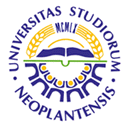 UNIVERSITY OF NOVI SADFACULTY OF AGRICULTURE 21000 NOVI SAD, TRG DOSITEJA OBRADOVIĆA 8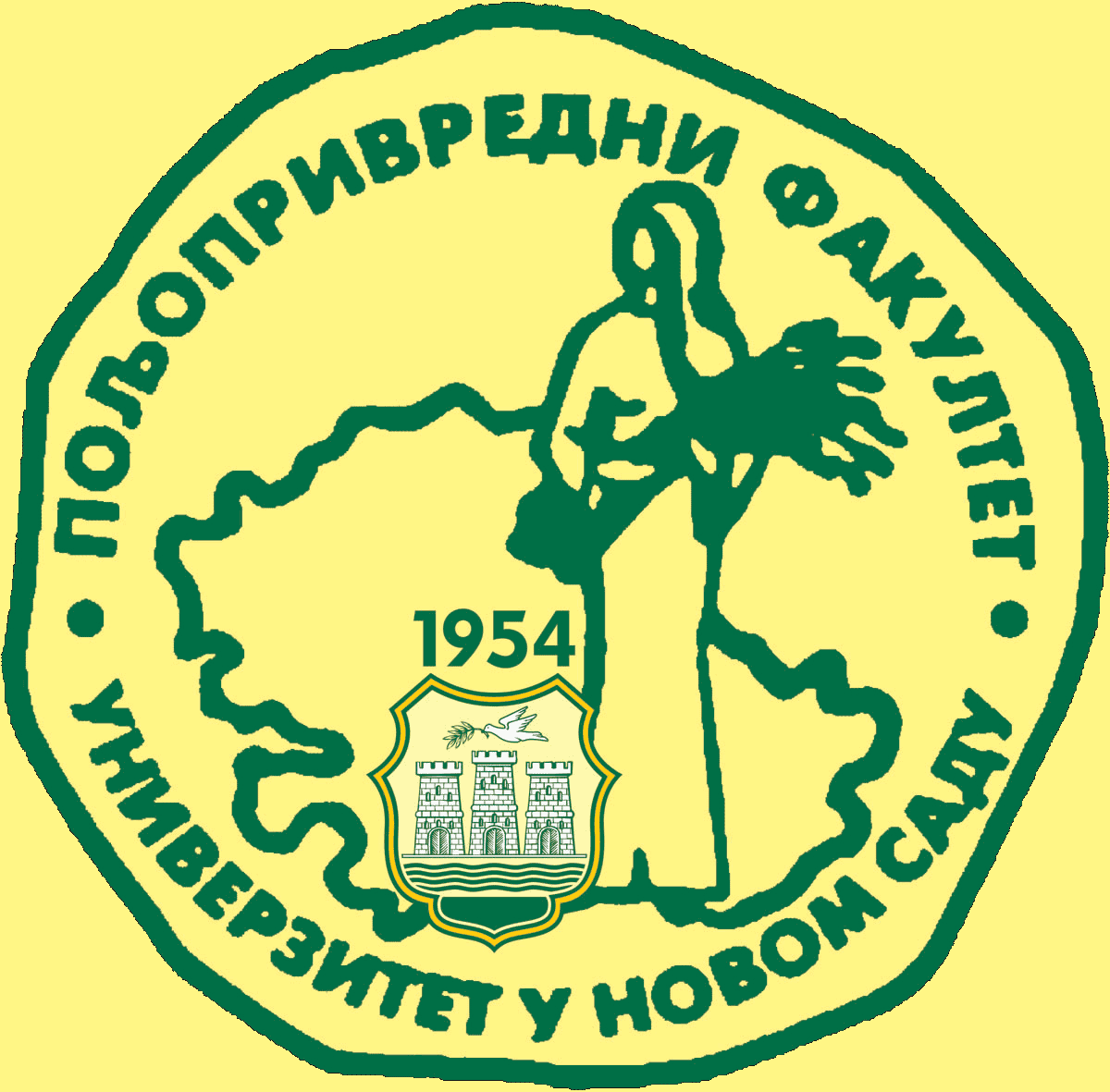 Study Programme AccreditationUNDERGRADUATE ACADEMIC STUDIES                           AGRICULTURAL TOURISM AND RURAL DEVELOPMENT                 Table 5.2 Course specificationTable 5.2 Course specificationTable 5.2 Course specificationCourse:Course:Planning and ProjectingPlanning and ProjectingPlanning and ProjectingPlanning and ProjectingPlanning and ProjectingPlanning and ProjectingPlanning and ProjectingPlanning and ProjectingPlanning and ProjectingCourse id: 7ОАТ8О31Course id: 7ОАТ8О31Planning and ProjectingPlanning and ProjectingPlanning and ProjectingPlanning and ProjectingPlanning and ProjectingPlanning and ProjectingPlanning and ProjectingPlanning and ProjectingPlanning and ProjectingNumber of ECTS: 5Number of ECTS: 5Planning and ProjectingPlanning and ProjectingPlanning and ProjectingPlanning and ProjectingPlanning and ProjectingPlanning and ProjectingPlanning and ProjectingPlanning and ProjectingPlanning and ProjectingTeacher:Teacher:Nebojša Đ. NovkovićNebojša Đ. NovkovićNebojša Đ. NovkovićNebojša Đ. NovkovićNebojša Đ. NovkovićNebojša Đ. NovkovićNebojša Đ. NovkovićNebojša Đ. NovkovićNebojša Đ. NovkovićAssistant:Assistant:Nataša B. Vukelić, Kristof HuzmanNataša B. Vukelić, Kristof HuzmanNataša B. Vukelić, Kristof HuzmanNataša B. Vukelić, Kristof HuzmanNataša B. Vukelić, Kristof HuzmanNataša B. Vukelić, Kristof HuzmanNataša B. Vukelić, Kristof HuzmanNataša B. Vukelić, Kristof HuzmanNataša B. Vukelić, Kristof HuzmanCourse statusCourse statusMandatoryMandatoryMandatoryMandatoryMandatoryMandatoryMandatoryMandatoryMandatoryNumber of active teaching classes (weekly)Number of active teaching classes (weekly)Number of active teaching classes (weekly)Number of active teaching classes (weekly)Number of active teaching classes (weekly)Number of active teaching classes (weekly)Number of active teaching classes (weekly)Number of active teaching classes (weekly)Number of active teaching classes (weekly)Number of active teaching classes (weekly)Number of active teaching classes (weekly)Lectures: 4Lectures: 4Tutorials: 3Tutorials: 3Tutorials: 3Other teaching types:Other teaching types:Study research work:Study research work:Other classes:Other classes:Precondition coursesPrecondition coursesNoneNoneNoneNoneNoneNoneNoneNoneNone1.Educational goalAcquiring knowledge about planning and projecting in agriculture, food industry and agritourism. Mastering the concepts related to the terminology about planning and methods and techniques of planning and projecting in agri-industrial businesses.1.Educational goalAcquiring knowledge about planning and projecting in agriculture, food industry and agritourism. Mastering the concepts related to the terminology about planning and methods and techniques of planning and projecting in agri-industrial businesses.1.Educational goalAcquiring knowledge about planning and projecting in agriculture, food industry and agritourism. Mastering the concepts related to the terminology about planning and methods and techniques of planning and projecting in agri-industrial businesses.1.Educational goalAcquiring knowledge about planning and projecting in agriculture, food industry and agritourism. Mastering the concepts related to the terminology about planning and methods and techniques of planning and projecting in agri-industrial businesses.1.Educational goalAcquiring knowledge about planning and projecting in agriculture, food industry and agritourism. Mastering the concepts related to the terminology about planning and methods and techniques of planning and projecting in agri-industrial businesses.1.Educational goalAcquiring knowledge about planning and projecting in agriculture, food industry and agritourism. Mastering the concepts related to the terminology about planning and methods and techniques of planning and projecting in agri-industrial businesses.1.Educational goalAcquiring knowledge about planning and projecting in agriculture, food industry and agritourism. Mastering the concepts related to the terminology about planning and methods and techniques of planning and projecting in agri-industrial businesses.1.Educational goalAcquiring knowledge about planning and projecting in agriculture, food industry and agritourism. Mastering the concepts related to the terminology about planning and methods and techniques of planning and projecting in agri-industrial businesses.1.Educational goalAcquiring knowledge about planning and projecting in agriculture, food industry and agritourism. Mastering the concepts related to the terminology about planning and methods and techniques of planning and projecting in agri-industrial businesses.1.Educational goalAcquiring knowledge about planning and projecting in agriculture, food industry and agritourism. Mastering the concepts related to the terminology about planning and methods and techniques of planning and projecting in agri-industrial businesses.1.Educational goalAcquiring knowledge about planning and projecting in agriculture, food industry and agritourism. Mastering the concepts related to the terminology about planning and methods and techniques of planning and projecting in agri-industrial businesses.2.Educational outcomesStudents will be capable of preparing business plans (long-term, medium-term, annual and operational), and economic evaluation of investment projects. Students will also master the classical methods of planning, methods of optimisation (LP) and network programming (SRM).2.Educational outcomesStudents will be capable of preparing business plans (long-term, medium-term, annual and operational), and economic evaluation of investment projects. Students will also master the classical methods of planning, methods of optimisation (LP) and network programming (SRM).2.Educational outcomesStudents will be capable of preparing business plans (long-term, medium-term, annual and operational), and economic evaluation of investment projects. Students will also master the classical methods of planning, methods of optimisation (LP) and network programming (SRM).2.Educational outcomesStudents will be capable of preparing business plans (long-term, medium-term, annual and operational), and economic evaluation of investment projects. Students will also master the classical methods of planning, methods of optimisation (LP) and network programming (SRM).2.Educational outcomesStudents will be capable of preparing business plans (long-term, medium-term, annual and operational), and economic evaluation of investment projects. Students will also master the classical methods of planning, methods of optimisation (LP) and network programming (SRM).2.Educational outcomesStudents will be capable of preparing business plans (long-term, medium-term, annual and operational), and economic evaluation of investment projects. Students will also master the classical methods of planning, methods of optimisation (LP) and network programming (SRM).2.Educational outcomesStudents will be capable of preparing business plans (long-term, medium-term, annual and operational), and economic evaluation of investment projects. Students will also master the classical methods of planning, methods of optimisation (LP) and network programming (SRM).2.Educational outcomesStudents will be capable of preparing business plans (long-term, medium-term, annual and operational), and economic evaluation of investment projects. Students will also master the classical methods of planning, methods of optimisation (LP) and network programming (SRM).2.Educational outcomesStudents will be capable of preparing business plans (long-term, medium-term, annual and operational), and economic evaluation of investment projects. Students will also master the classical methods of planning, methods of optimisation (LP) and network programming (SRM).2.Educational outcomesStudents will be capable of preparing business plans (long-term, medium-term, annual and operational), and economic evaluation of investment projects. Students will also master the classical methods of planning, methods of optimisation (LP) and network programming (SRM).2.Educational outcomesStudents will be capable of preparing business plans (long-term, medium-term, annual and operational), and economic evaluation of investment projects. Students will also master the classical methods of planning, methods of optimisation (LP) and network programming (SRM).3.Course contentTheoretical InstructionIntroduction, planning; forecasting; planning decisions; projecting; methods of planning; application of linear programming in agriculture; models of LP  in agriculture; visiting  agricultural institutions and learning about preparation of different types of plans and projects.Practical InstructionDuring the tutorials, students work on their assignments related to application of methods used in planning and projecting of agricultural production (methods of linear programming and network programming, as well as methods for evaluating investments). They work on concrete examples from case studies for preparing business plans, setting organisational structure and analysing and planning business systems in agricultural business. 3.Course contentTheoretical InstructionIntroduction, planning; forecasting; planning decisions; projecting; methods of planning; application of linear programming in agriculture; models of LP  in agriculture; visiting  agricultural institutions and learning about preparation of different types of plans and projects.Practical InstructionDuring the tutorials, students work on their assignments related to application of methods used in planning and projecting of agricultural production (methods of linear programming and network programming, as well as methods for evaluating investments). They work on concrete examples from case studies for preparing business plans, setting organisational structure and analysing and planning business systems in agricultural business. 3.Course contentTheoretical InstructionIntroduction, planning; forecasting; planning decisions; projecting; methods of planning; application of linear programming in agriculture; models of LP  in agriculture; visiting  agricultural institutions and learning about preparation of different types of plans and projects.Practical InstructionDuring the tutorials, students work on their assignments related to application of methods used in planning and projecting of agricultural production (methods of linear programming and network programming, as well as methods for evaluating investments). They work on concrete examples from case studies for preparing business plans, setting organisational structure and analysing and planning business systems in agricultural business. 3.Course contentTheoretical InstructionIntroduction, planning; forecasting; planning decisions; projecting; methods of planning; application of linear programming in agriculture; models of LP  in agriculture; visiting  agricultural institutions and learning about preparation of different types of plans and projects.Practical InstructionDuring the tutorials, students work on their assignments related to application of methods used in planning and projecting of agricultural production (methods of linear programming and network programming, as well as methods for evaluating investments). They work on concrete examples from case studies for preparing business plans, setting organisational structure and analysing and planning business systems in agricultural business. 3.Course contentTheoretical InstructionIntroduction, planning; forecasting; planning decisions; projecting; methods of planning; application of linear programming in agriculture; models of LP  in agriculture; visiting  agricultural institutions and learning about preparation of different types of plans and projects.Practical InstructionDuring the tutorials, students work on their assignments related to application of methods used in planning and projecting of agricultural production (methods of linear programming and network programming, as well as methods for evaluating investments). They work on concrete examples from case studies for preparing business plans, setting organisational structure and analysing and planning business systems in agricultural business. 3.Course contentTheoretical InstructionIntroduction, planning; forecasting; planning decisions; projecting; methods of planning; application of linear programming in agriculture; models of LP  in agriculture; visiting  agricultural institutions and learning about preparation of different types of plans and projects.Practical InstructionDuring the tutorials, students work on their assignments related to application of methods used in planning and projecting of agricultural production (methods of linear programming and network programming, as well as methods for evaluating investments). They work on concrete examples from case studies for preparing business plans, setting organisational structure and analysing and planning business systems in agricultural business. 3.Course contentTheoretical InstructionIntroduction, planning; forecasting; planning decisions; projecting; methods of planning; application of linear programming in agriculture; models of LP  in agriculture; visiting  agricultural institutions and learning about preparation of different types of plans and projects.Practical InstructionDuring the tutorials, students work on their assignments related to application of methods used in planning and projecting of agricultural production (methods of linear programming and network programming, as well as methods for evaluating investments). They work on concrete examples from case studies for preparing business plans, setting organisational structure and analysing and planning business systems in agricultural business. 3.Course contentTheoretical InstructionIntroduction, planning; forecasting; planning decisions; projecting; methods of planning; application of linear programming in agriculture; models of LP  in agriculture; visiting  agricultural institutions and learning about preparation of different types of plans and projects.Practical InstructionDuring the tutorials, students work on their assignments related to application of methods used in planning and projecting of agricultural production (methods of linear programming and network programming, as well as methods for evaluating investments). They work on concrete examples from case studies for preparing business plans, setting organisational structure and analysing and planning business systems in agricultural business. 3.Course contentTheoretical InstructionIntroduction, planning; forecasting; planning decisions; projecting; methods of planning; application of linear programming in agriculture; models of LP  in agriculture; visiting  agricultural institutions and learning about preparation of different types of plans and projects.Practical InstructionDuring the tutorials, students work on their assignments related to application of methods used in planning and projecting of agricultural production (methods of linear programming and network programming, as well as methods for evaluating investments). They work on concrete examples from case studies for preparing business plans, setting organisational structure and analysing and planning business systems in agricultural business. 3.Course contentTheoretical InstructionIntroduction, planning; forecasting; planning decisions; projecting; methods of planning; application of linear programming in agriculture; models of LP  in agriculture; visiting  agricultural institutions and learning about preparation of different types of plans and projects.Practical InstructionDuring the tutorials, students work on their assignments related to application of methods used in planning and projecting of agricultural production (methods of linear programming and network programming, as well as methods for evaluating investments). They work on concrete examples from case studies for preparing business plans, setting organisational structure and analysing and planning business systems in agricultural business. 3.Course contentTheoretical InstructionIntroduction, planning; forecasting; planning decisions; projecting; methods of planning; application of linear programming in agriculture; models of LP  in agriculture; visiting  agricultural institutions and learning about preparation of different types of plans and projects.Practical InstructionDuring the tutorials, students work on their assignments related to application of methods used in planning and projecting of agricultural production (methods of linear programming and network programming, as well as methods for evaluating investments). They work on concrete examples from case studies for preparing business plans, setting organisational structure and analysing and planning business systems in agricultural business. 4.Teaching methodsLectures using video beam. Active work with students during tutorials. Work in a computer lab with the software package for linear programming. Professional visits to business systems in agri-industrial businesses.4.Teaching methodsLectures using video beam. Active work with students during tutorials. Work in a computer lab with the software package for linear programming. Professional visits to business systems in agri-industrial businesses.4.Teaching methodsLectures using video beam. Active work with students during tutorials. Work in a computer lab with the software package for linear programming. Professional visits to business systems in agri-industrial businesses.4.Teaching methodsLectures using video beam. Active work with students during tutorials. Work in a computer lab with the software package for linear programming. Professional visits to business systems in agri-industrial businesses.4.Teaching methodsLectures using video beam. Active work with students during tutorials. Work in a computer lab with the software package for linear programming. Professional visits to business systems in agri-industrial businesses.4.Teaching methodsLectures using video beam. Active work with students during tutorials. Work in a computer lab with the software package for linear programming. Professional visits to business systems in agri-industrial businesses.4.Teaching methodsLectures using video beam. Active work with students during tutorials. Work in a computer lab with the software package for linear programming. Professional visits to business systems in agri-industrial businesses.4.Teaching methodsLectures using video beam. Active work with students during tutorials. Work in a computer lab with the software package for linear programming. Professional visits to business systems in agri-industrial businesses.4.Teaching methodsLectures using video beam. Active work with students during tutorials. Work in a computer lab with the software package for linear programming. Professional visits to business systems in agri-industrial businesses.4.Teaching methodsLectures using video beam. Active work with students during tutorials. Work in a computer lab with the software package for linear programming. Professional visits to business systems in agri-industrial businesses.4.Teaching methodsLectures using video beam. Active work with students during tutorials. Work in a computer lab with the software package for linear programming. Professional visits to business systems in agri-industrial businesses.Knowledge evaluation (maximum 100 points)Knowledge evaluation (maximum 100 points)Knowledge evaluation (maximum 100 points)Knowledge evaluation (maximum 100 points)Knowledge evaluation (maximum 100 points)Knowledge evaluation (maximum 100 points)Knowledge evaluation (maximum 100 points)Knowledge evaluation (maximum 100 points)Knowledge evaluation (maximum 100 points)Knowledge evaluation (maximum 100 points)Knowledge evaluation (maximum 100 points)Pre-examination obligationsPre-examination obligationsPre-examination obligationsMandatoryPointsPointsFinal exam Final exam MandatoryMandatoryPointsLecture attendanceLecture attendanceLecture attendanceYes/No55Written examWritten examYesYes20Lecture attendanceLecture attendanceLecture attendanceYes/No55Oral examOral exam30Practical workPractical workPractical workYes/No55Test(s)Test(s)Test(s)Yes/No2020Seminar paperSeminar paperSeminar paperYes/No2020Literature Literature Literature Literature Literature Literature Literature Literature Literature Literature Literature Ord.AuthorAuthorTitleTitleTitlePublisherPublisherPublisherPublisherYear1.Novković, N.Novković, N.Planiranje i projektovanje u poljoprivredi – drugo, izmenjeno i dopunjeno izdanjePlaniranje i projektovanje u poljoprivredi – drugo, izmenjeno i dopunjeno izdanjePlaniranje i projektovanje u poljoprivredi – drugo, izmenjeno i dopunjeno izdanjePoljoprivredni fakultet, Novi SadPoljoprivredni fakultet, Novi SadPoljoprivredni fakultet, Novi SadPoljoprivredni fakultet, Novi Sad20032.Novković, N., Rodić Vesna, Vukelić NatašaNovković, N., Rodić Vesna, Vukelić NatašaLinearno programiranje – primeri i zadaciLinearno programiranje – primeri i zadaciLinearno programiranje – primeri i zadaciUniverzitet u Novom Sadu, Poljoprivredni fakultetUniverzitet u Novom Sadu, Poljoprivredni fakultetUniverzitet u Novom Sadu, Poljoprivredni fakultetUniverzitet u Novom Sadu, Poljoprivredni fakultet2008